Swing Dance Snack Assignments – for members of all bands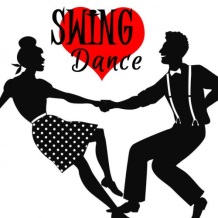 The Lakota West Swing Dance is Friday, December 7, 2018 from 7:30 to 10:00. This unique event raises funds that benefit all band students. Please join us for an evening that is a blast for all ages. EVERY BAND STUDENT is asked to contribute a snack for this event. The list below outlines which snacks to bring according to your band. Baked/sweet goods should not include any kind of nuts due to allergies.Some suggestions for snacks are: Bagged items, 12 packs, and 2 liters can be dropped off on the back table in the band room starting Monday 12/3.  All other items can be brought to the band room before school on Friday 12/7. (Please mark any containers that need to be returned.) Items needing refrigeration will be refrigerated during the day on 12/7. Or, bring them to the cafeteria after 3pm on 12/7 where set-up volunteers will take them. Please remember to come to the snack area at the end of the night to grab your container if possible. Freshman Jazz members, if it’s easiest, please bring your snack on Friday night and drop it off in the snack area in the cafeteria.Many volunteers are needed to make the evening a success. Jazz parents are kindly requested to take a shift. Volunteers from ALL BANDS are appreciated. To volunteer, CLICK HERE.Tickets are $10 at the door. Jazz performers do not need a ticket. Parent volunteers are kindly asked to purchase tickets, as this is a fundraiser for Lakota West Bands. Performance times are as follows:7:45 West Freshmen	      		8:35 Jazz Combo		9:20  West Jazz EnsemblePlease email any questions to: jazzdance@lakotawestbands.org Thanks in advance for your help!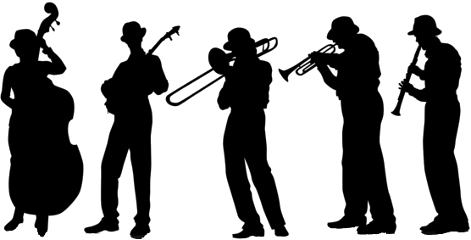 Symphonic BandSweets or Finger FoodsConcert BandFinger FoodsSymphonic WindsSalty or Savory SnacksFreshman JazzSweets or Salty/ Savory SnacksJazz EnsembleOne 12 pack of any variety of sodaJazz ComboTwo 2 liters of any variety of DARK soda – no clear pleaseFinger FoodsSweetsSalty or SavoryVeggie trays, Meatballs, Meat trays, Fruit trays,Deviled eggs, Cheese cubesDips (cold & hot)Pigs in a blanketCheese & crackerscookiesbrowniescookie barscupcakesBugles, Cheetos, Fritos, Doritos, or any kind of chipstortilla chips & salsa or quesoPretzels, Chex MixCrackers